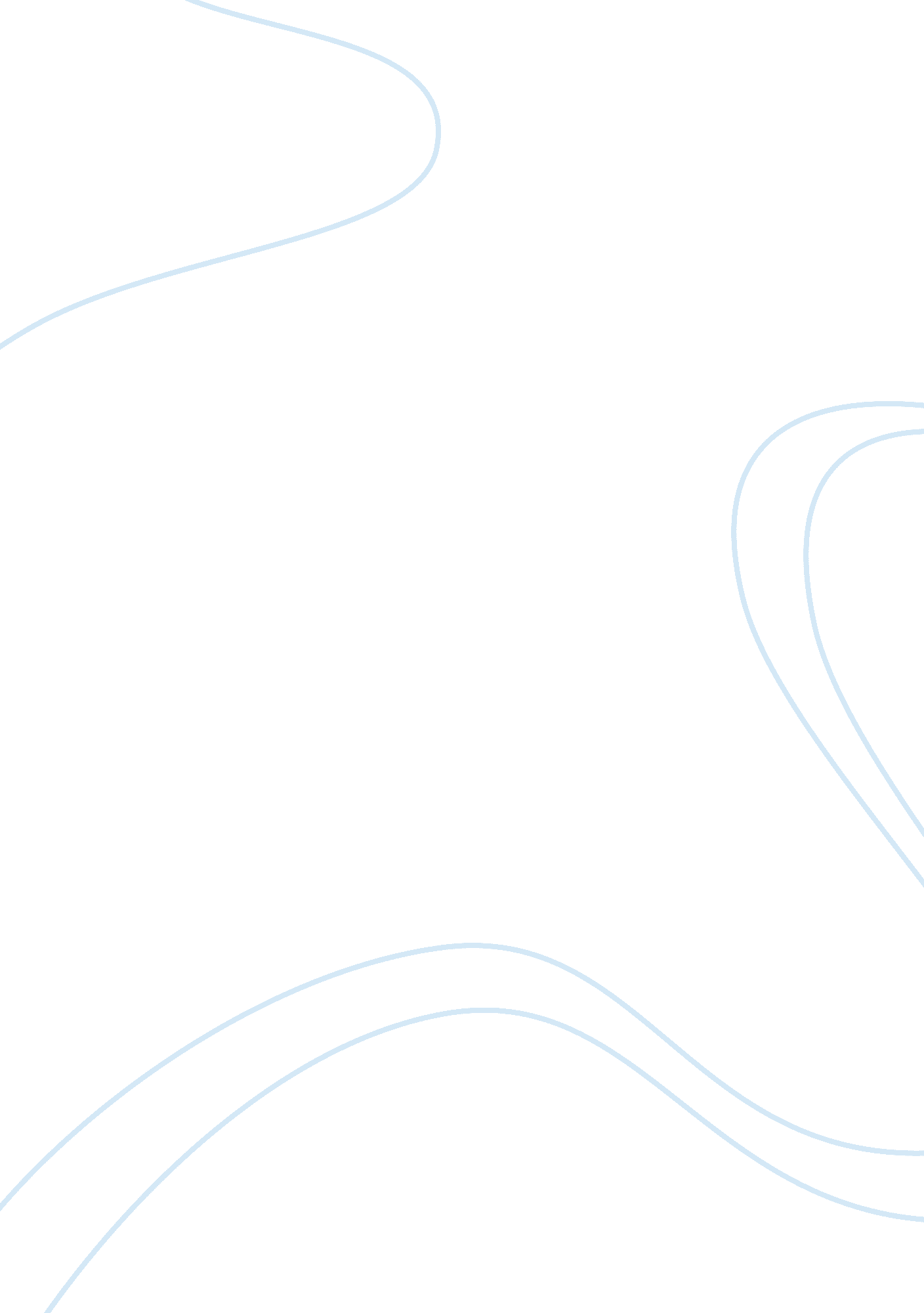 Islamic are not just deeds that areArt & Culture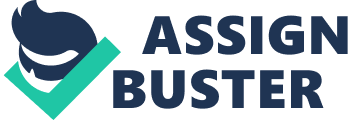 Islamic values are defined as a set of human qualities positive andhigh, which must be committed by the Muslim man, which is inspired by theIslamic religion. Where it is instilled in the same Muslim by urging him toperform positive behaviors in various situations of life since childhood; Thedistinction between right and wrong, good and evil, manifested throughinteraction with parents, relatives, friends. Islamic culture as the totalproduct of science, literature, knowledge, behavior, arts, religion, history, civilization, values and goals that resulted from the Islamic nation, whichdistinguished it from other nations through the interactions that have takenplace for this nation between past and present. The importance of Islamic culturein building the future through the past. There is no doubt that the linkbetween the Islamic civilization and its past is very close, so by reading thehistory of a conscious, accurate and impartial reading we can know the causesand factors of weakness, and see if these reasons apply to the nation at thetime Whether it really works. We can also, through the study of history, learnhow to get us out of our various dilemmas. In this discussion, I’m going toexplain two values that I have learned from Islam they are ethics and science. The objective of the Muhammadiyah mission is to spread Islam andcomplete and confirm ethics. Good morals and righteous deeds are the evidenceof the identity of a Muslim. Religion and religious affiliation are not seen bythe eye but are touched by deeds. Morals are not just deeds that are praised bya man among people, but rather a worship in which the slave draws closer to Godand receives reward and reward from him. Ethics is the most important indicatorof the survival of the state and nations; how many nations have been wiped awayfrom the face of the earth because of bad morals, as happened with the peopleof Lot and other nations perished. Dealing with good ethics is a reason forspreading love and affection among people, pushing enmity and eliminatinghatred. Spread virtue among people and fight against vice and the disadvantagesof morality that cause the spread of crime and deviation. Islamic morality isapplicable to all times and places; it imposes on all Muslims good moraltreatment with Muslims and non-Muslims on their different religions, races, andideas, as well as the merciful creation in dealing with animals and theenvironment. To define ethics in various fields to ensure rights and to notinfringe on anyone; for trade ethics, for sale, for war, for neighborliness, ethics to deal with parents and children, The importance of seeking knowledge in Islam It was pointed outthrough many Quranic verses and prophetic traditions to the importance ofasking for knowledge and its place in Islam, and how to urge Islam to seekknowledge and diligence for this in various ways and ways. It is possible torefer to some of the things that show the importance of seeking knowledge inIslam through points. The request of knowledge leads to the knowledge of Godand his own divinity and worship, as the Muslim through his request for scienceand diligence in the manifestations of the ability of God in his creatures willreach the unification of God all the qualities of deficiency and imbalance. Science is a consistent method of the immortal constitution of the Holy Quran; there is hardly any Surat of the Qur’an without any talk about science; whetherit is directly or indirectly, it has reached the number of times that the wordscience came with its various derivatives in the Quran 779 times; Which isseven times in each surah. Other words in the Quran refer to the meaning ofscience. It is not mentioned in its pronunciation. Examples include thought, consideration, certainty, guidance, reason, wisdom, proof, argument, verse, andevidence. 